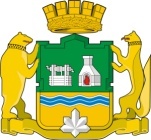 РОССИЙСКАЯ ФЕДЕРАЦИЯЕКАТЕРИНБУРГСКАЯ ГОРОДСКАЯ ДУМАШЕСТОЙ СОЗЫВСемьдесят пятое заседаниеПроектРЕШЕНИЕ № 13 февраля 2018 годаг. ЕкатеринбургО награждении Почетной грамотой и Благодарственным письмом Екатеринбургской городской Думы В соответствии с Решением Екатеринбургской городской Думы от 13 апреля 2010 года № 16 «Об утверждении Положения «О Почетной грамоте Екатеринбургской городской Думы и Благодарственном письме Екатеринбургской городской Думы» Екатеринбургская городская ДумаРЕШИЛА:1. За многолетний добросовестный труд, значительный личный вклад 
в результаты деятельности предприятия и в связи с 60-летием со дня рождения наградить Почетной грамотой Екатеринбургской городской Думы ДАДОНОВА АЛЕКСАНДРА ВАСИЛЬЕВИЧА – начальника бюро программирования 
АО «Уралэластотехника».2. За многолетний добросовестный труд, значительный личный вклад 
в результаты деятельности предприятия и в связи с 50-летием со дня рождения наградить Почетной грамотой Екатеринбургской городской Думы МОТОВИЛОВУ ЛАРИСУ ЛЕОНИДОВНУ – ведущего инженера отдела планирования сбыта АО «Уралэластотехника».3. За многолетний добросовестный труд, профессиональное мастерство, значительный личный вклад в развитие академической науки на Урале и в связи 
с 60-летием со дня основания Института геофизики им. Ю.П. Булашевича Уральского отделения РАН наградить Почетной грамотой Екатеринбургской городской Думы:ГУЛЯЕВА АЛЕКСАНДРА НИКОЛАЕВИЧА – старшего научного сотрудника лаборатории сейсмометрии ФГБУН Институт геофизики им. Ю.П. Булашевича Уральского отделения РАН;ИВАНЧЕНКО ВИКТОРА СЕРГЕЕВИЧА – заместителя директора по общим вопросам ФГБУН Институт геофизики им. Ю.П. Булашевича Уральского отделения РАН.4. За многолетний добросовестный труд, профессионализм, значительный личный вклад в обеспечение эффективной деятельности учреждения и в связи 
с 60-летием со дня основания ФГБУН Институт геофизики им. Ю.П. Булашевича Уральского отделения РАН наградить Почетной грамотой Екатеринбургской городской Думы:КЛЕПИКОВУ ЛЮДМИЛУ ОСКАРОВНУ – специалиста по персоналу ФГБУН Институт геофизики им. Ю.П. Булашевича Уральского отделения РАН;КУЗВЕСОВУ ОЛЬГУ АЛЕКСАНДРОВНУ – заместителя главного бухгалтера ФГБУН Институт геофизики им. Ю.П. Булашевича Уральского отделения РАН;МЕЗЕНЦЕВУ ЕЛИЗАВЕТУ ВИТАЛЬЕВНУ – начальника планово-финансовой группы ФГБУН Институт геофизики им. Ю.П. Булашевича Уральского отделения РАН;ШАЛЯГИНУ ЛИДИЮ ПЕТРОВНУ – главного бухгалтера ФГБУН Институт геофизики им. Ю.П. Булашевича Уральского отделения РАН.5. За многолетний добросовестный труд, значительный личный вклад 
в развитие системы обязательного медицинского страхования и улучшение качества медицинской помощи в муниципальном образовании «город Екатеринбург» и в связи с 25-летием создания системы ОМС наградить Почетной грамотой Екатеринбургской городской Думы АШИХИНУ НАДЕЖДУ ПАВЛОВНУ – главного специалиста по вопросам автоматизации Филиала по городу Екатеринбургу Территориального фонда обязательного медицинского страхования Свердловской области.6. За многолетний добросовестный труд, большой вклад в развитие системы обязательного медицинского страхования в муниципальном образовании «город Екатеринбург» и в связи с 25-летием создания системы ОМС направить Благодарственное письмо Екатеринбургской городской Думы в адрес:СОКОЛОВСКОЙ ОЛЬГИ ВЛАДИМИРОВНЫ – начальника контрольно-ревизионного отдела Филиала по городу Екатеринбургу Территориального фонда обязательного медицинского страхования Свердловской области;ДОБРЫГИНОЙ ИРИНЫ СЕРГЕЕВНЫ – заместителя начальника отдела организационной работы и документооборота Организационного управления Территориального фонда обязательного медицинского страхования Свердловской области;МИХАЙЛОВА АЛЕКСАНДРА ВАЛЕРЬЕВИЧА – главного специалиста отдела системного и технического обеспечения Управления информационно-технического обеспечения Территориального фонда обязательного медицинского страхования Свердловской области.7. Настоящее Решение вступает в силу со дня его подписания.8. Опубликовать настоящее Решение в «Вестнике Екатеринбургской городской Думы», на официальном сайте Екатеринбургской городской Думы 
в информационно-телекоммуникационной сети «Интернет» (www.egd.ru).9. Контроль исполнения настоящего Решения возложить на заместителя Председателя Екатеринбургской городской Думы (Тестов В.Н.).Глава Екатеринбурга – Председатель Екатеринбургской городской Думы 									        Е.В. Ройзман